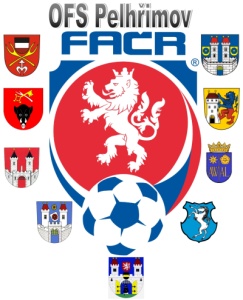 Úřední zpráva DK č. 9 - 2018/2019Datum: 17.10.2018DK OFS:Král David ID:89061792, Rohozná, č. utkání  2018613A3A0903, 3 SU ZCN, od 17.10.2018,poplatek 150 Kč§ 48/3				 HNCHNovotný Michal ID:95031114, Častrov, č. utkání  2018613A3A0903, 2 SU ZCN, od 17.10.2018, poplatek 150 Kč§ 48/1				 HNCHEremeka Šimon ID:92032605, AFC HU, č. utkání  2018613A2A0902, 1 SU ZCN, od 17.10.2018, oplatek 150 Kč§ 46/1				2 ŽK = ČKPokuty budou dávány na sběrné účty klubů !!!POTRESTÁNÍ  SE MOHOU  ODVOLAT  DLE  DŘ  § 104 !!!Zapsal: 	Milan Reich					Václav Hrkal:				      sekretář VV OFS				předseda DK OFS		 